†cÖm weÁwß (XvKv)- 08 A‡±vei, 2017mvwgU Gjv‡qÝ †cv‡U©i bZzb wW‡i±i GÛ wmII (Ad-WK)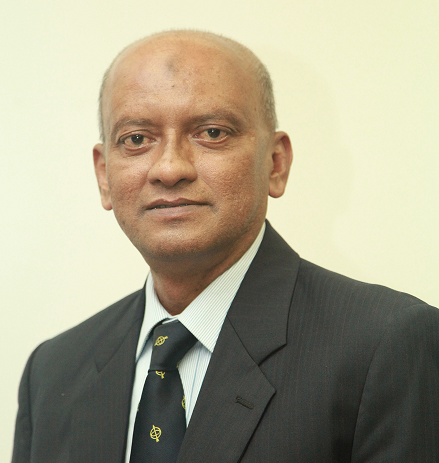 K¨v‡Þb Kvgiæj Bmjvg gRyg`vi MZ gv‡m mvwgU Gjv‡qÝ †cv‡U©i wW‡i±i GÛ Pxd Acv‡iwUs Awdmvi (Ad-WK)  wn‡m‡e Awfwl³ n‡q‡Qb| wZwb 2009 mv‡j mvwgU Gjv‡qÝ †cvU© wjwg‡U‡Wi Gw·wKDwUf wW‡i±i Ges Pxd Acv‡iwUs Awdmvi wn‡m‡e †hvM`vb K‡ib| mvwgU Gjv‡qÝ †cv‡U© †hvM`v‡bi Av‡M K¨v‡Þb gRyg`vi gv‡q¯‹© evsjv‡`‡ki †Rbv‡ij g¨v‡bRvi (Acv‡ikb) Gi `vwqZ¡ cvjb K‡ib|K¨v‡Þb gRy`vi †dŠR`vi nvU K¨v‡WU K‡j‡Ri cÖv³b QvÎ| wZwb evsjv‡`k †gwib GKv‡Wgx †_‡K ¯œvZK m¤úbœ K‡ib Ges Bsj¨v‡Ûi wjfvicy‡j gv÷vi †gwibvi G·vwg‡bkbm& G Ask †bb| wZwb evsjv‡`k wkwcs K‡c©v‡ikb Zvi wm-K¨vwiqvi ïiæ K‡ib, cieZ©x‡Z nsKs wfwËK GK †Kv¤úvwb‡Z †hvM`vb K‡ib Ges Rvbyqvwi 1997 mv‡j gv‡q¯‹© evsjv‡`‡k †kvi-K¨vwiqvi ïiæ K‡ib|mvwgU Gjv‡qÝ †cvU© wjwg‡UW (SAPL)mvwgU Gjv‡qÝ †cvU© wjwg‡UW (SAPL) Bbj¨vÛ Kb‡UBbvi wW‡cv (ICD) I Kb‡UBbvi †d«BU mvwf©‡mm (CFS) wk‡í kxl©¯’vbxq †Kv¤úvbx mvwgU Gjv‡qÝ †cvU© XvKv ÷K G·‡PÄ (DSE) Ges PÆMÖvg ÷K G·‡P‡Ä (CSE) GKwU ZvwjKvfy³ cÖwZôvb| cÖwZôvbwU eZ©gv‡b †`‡ki Kb‡UBbviBRW G·‡cv‡U©i 20% Ges Aby‡gvw`Z Kb‡UBbviBRW Bg‡cvU© AvB‡Ugm Gi 12% e¨e¯’vcbv/cwiPvjbvi mv‡_ RwoZ| cÖvq 30 eQi a‡i AwfÁZvi mv‡_ mvwgU Gjv‡qÝ †cvU© cÖavb wkwcs jvBb Ges †d«BU diIqvW©¸wji mv‡_ mym¤úK© eRvq †i‡L‡Q|we¯ÍvwiZ Z‡_¨i Rb¨:†gvn‡mbv nvmvb | B‡gBj-mohsena.hassan@summit-centre.com | †gvevBj- 01713081905|